Create New Firewall Rule Policy Block VLC PlayerClick on firewall Policies.Right Click and Select ADD.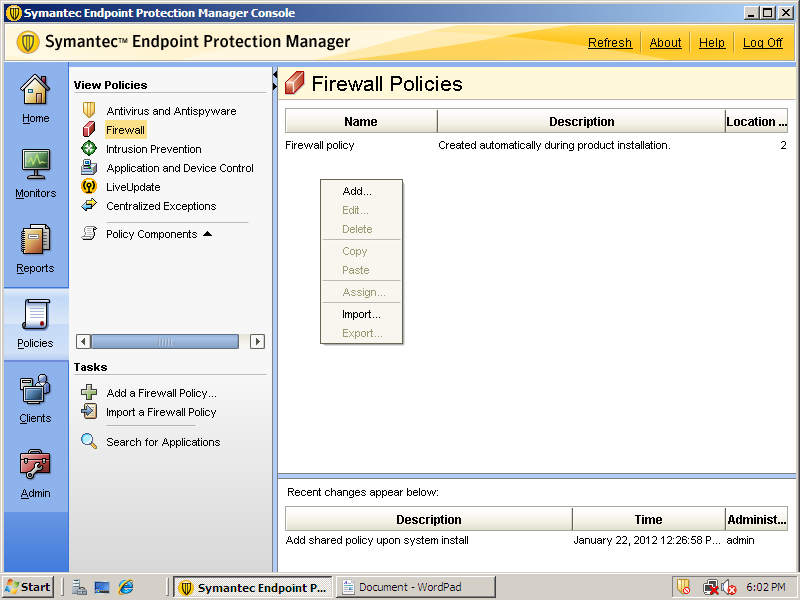 Give the Policy Name.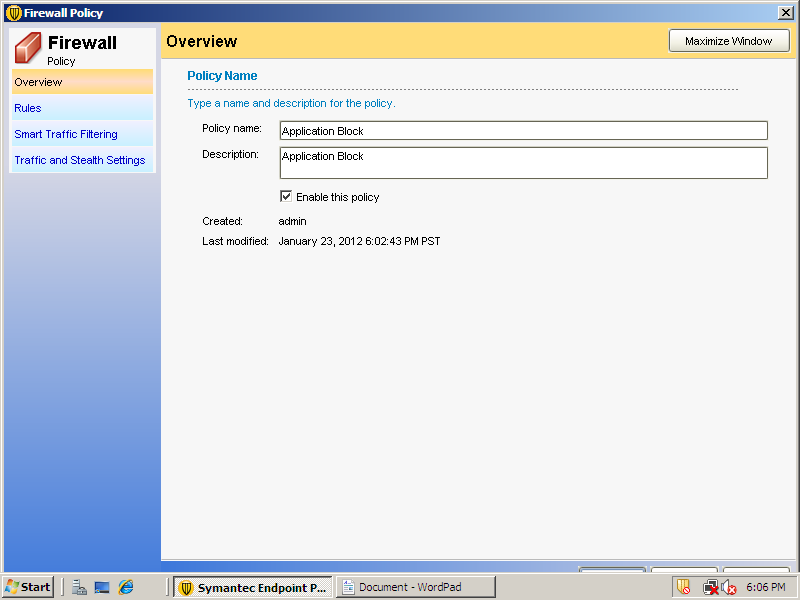 Select the Rule and ADD Rule.Click on Next.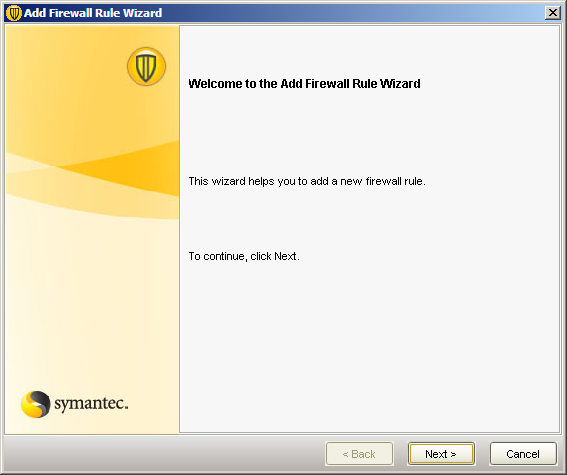 Select Rule Type and Next.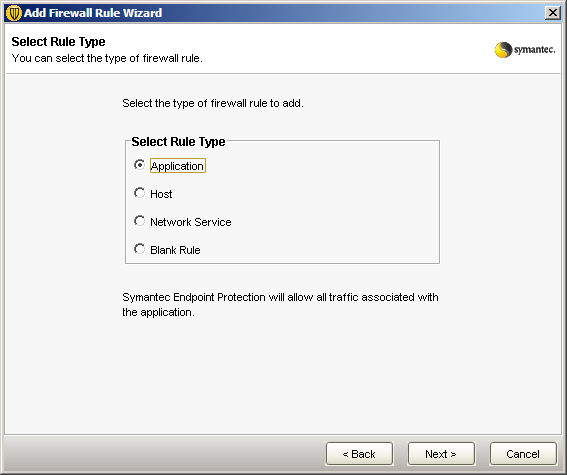 Select Application Information.Select Define an application and next.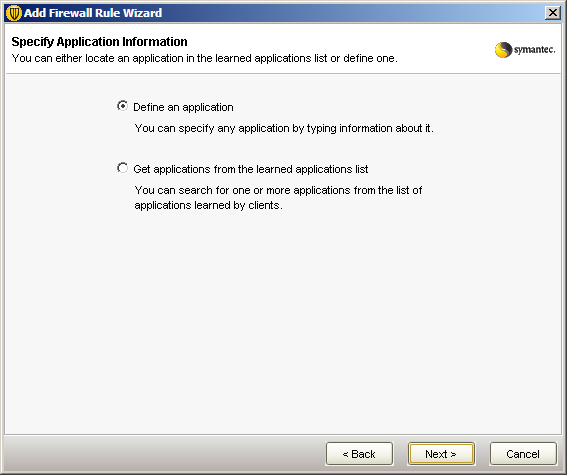 Give the Specify application details and next.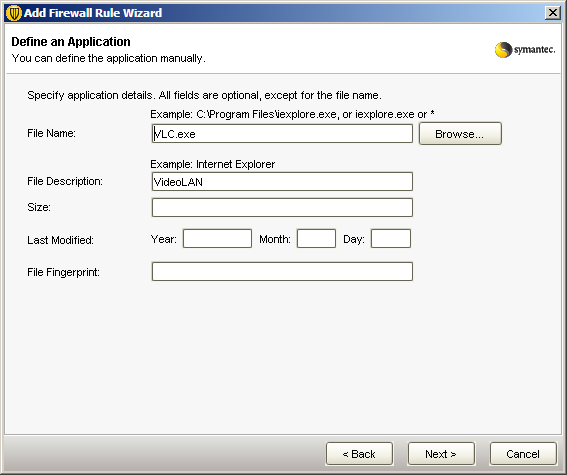 You can add more application in ADD More TAB.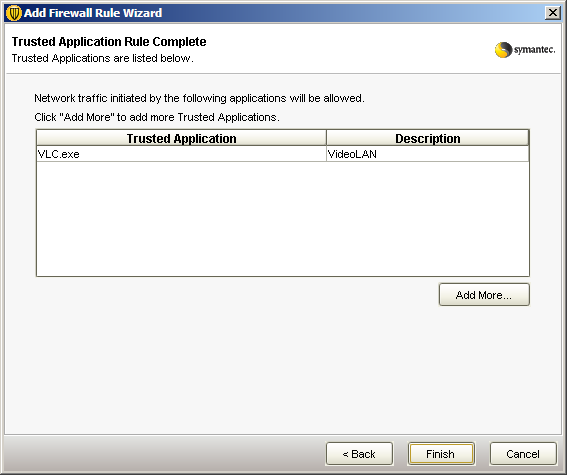 Select the Action Tab.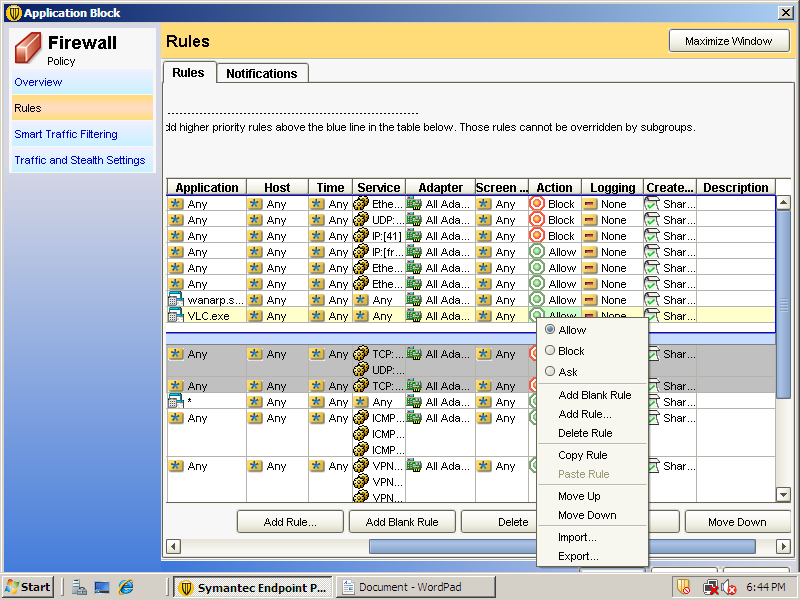 Block the Application.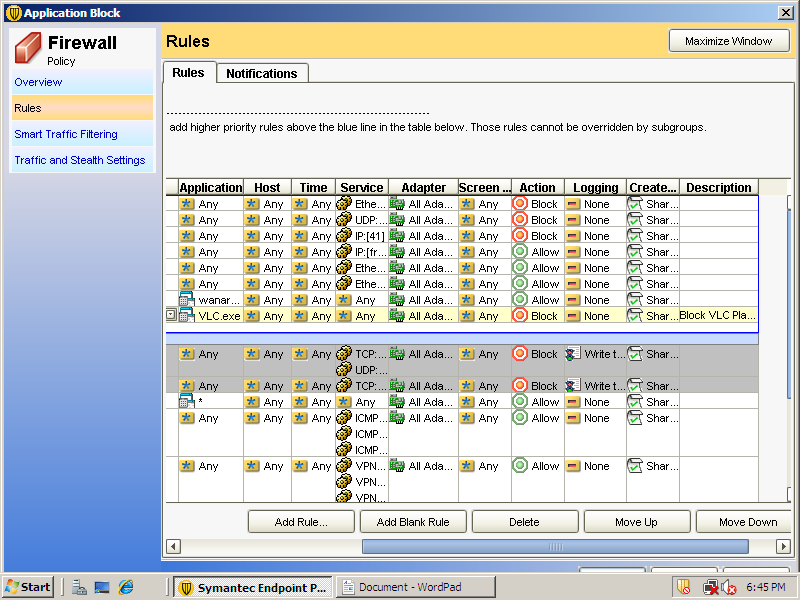 Finish and Assign this policy to group.